Press Release
19/09/2023

MP Vikramjit Sahney invokes Suffering of Punjabis in Parliament

While speaking on the “Parliamentary Journey of 75 years” on the historic day of last session at old Parliament house, MP Vikramjit Singh Sahney evoked the struggle of Sikhs and collateral damage which they suffered during the Partition, while highlighting the dedicated role of Sikhs and Punjabi’s in nation building.

Sh. Sahney while addressing the House, paid tributes to our senior leaders and freedom fighters who gave supreme sacrifice to ensure that we see the light of this day.  Sh. Sahney also paid homage to great Sikh Leaders who spurned the offer of Mohammad Ali Jinhah and decided to upkeep India as their motherland. He commended that “We Sikhs are not just ‘By Chance’ Indians but feel pride in being ‘By Choice’ Indians.” He recounted how, Punjab suffered the most during partition wherein 2 million people lost their lives and 14 million people had to abandon their homes owing the exodus.

Sh. Sahney while emphasising on the responsibilities as Member of Parliament, said that as public representatives, they all are emblematic of the aspirations of 1.4 billion Indians who wants them to serve in the best possible manner. He urged for collective commitment towards Eradication of Poverty, Unemployment, Corruption, Agrarian crisis, Casteism, Communal Hatred etc. and that they should inclusively work for fundamental things like Health, Education, Infrastructure, Nation’s inclusive development, Women and Youth Empowerment etc.

Sh. Sahney said that Azadi ka Amrit Mahotsava will only be successful in true sense when we will be able to provide Amrit of Education, Employment, Health and Social Justice to the last laymen of the country.

Sh. Sahney paid his tributes to the pride of Punjab Shaheed-E-Azam Bhagat Singh who drew the attention of British Rule in the very own Parliament building to strengthen the spark of Freedom Movement.

Sh. Sahney also paid homage to Stalwart Parliamentarians like Late Smt. Sushma Swaraj, Late Sh. Arun Jaitley for their contribution to the Indian parliament and prayed for good health and long life of former Prime Minister S. Dr. Manmohan Singh who despite having ill health was present in the Parliament on a Wheelchair.

Sh. Sahney also stressed upon the need of smooth functioning of both the parliament houses, “the disruptions which happens in Parliament act as a hurdle in the fundamental process of Democracy. For a smooth functioning of Parliament both treasury bench and opposition have to play a positive and constructive role so that optimum productivity of this institution. Said Sh. Sahney

Sh. Sahney made a humble invocation to each and every parliamentarian from both government and opposition, that they all should unanimously commit to this Parliament house that in the new parliament house we will ensure that there are healthy debates and discussions with least disruptions and adjournments and we do maximum work for nation Building.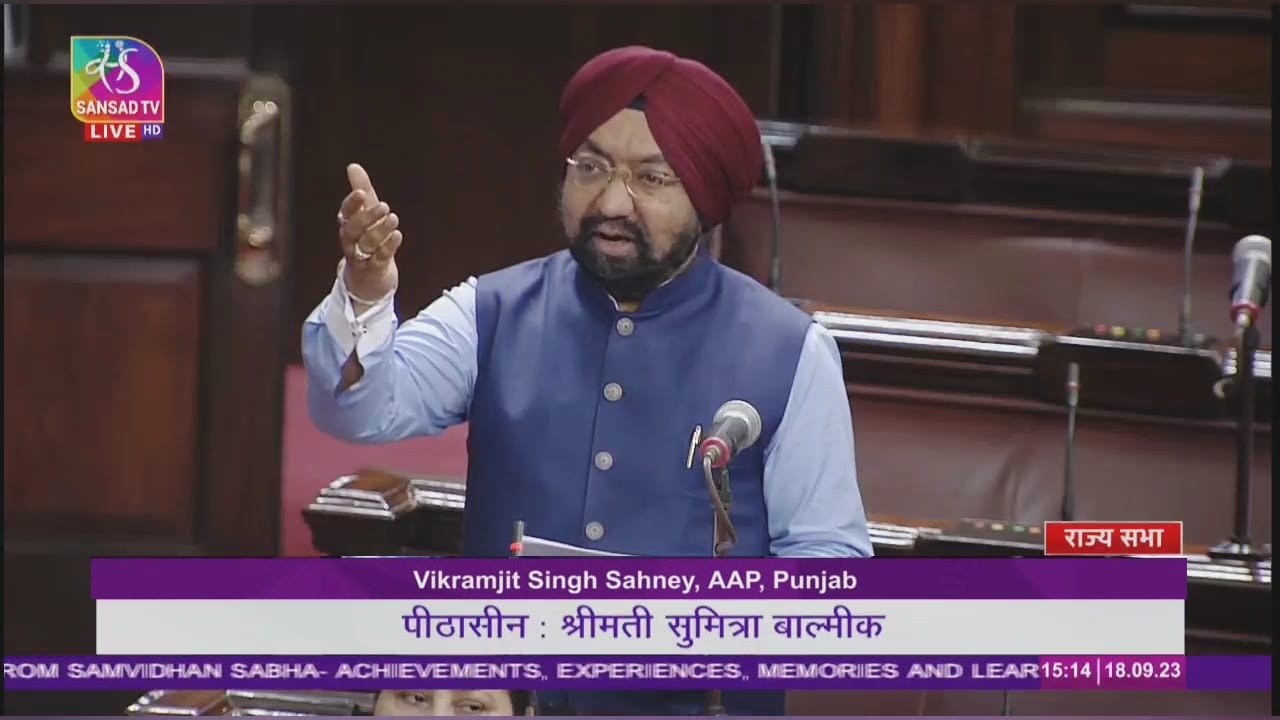 